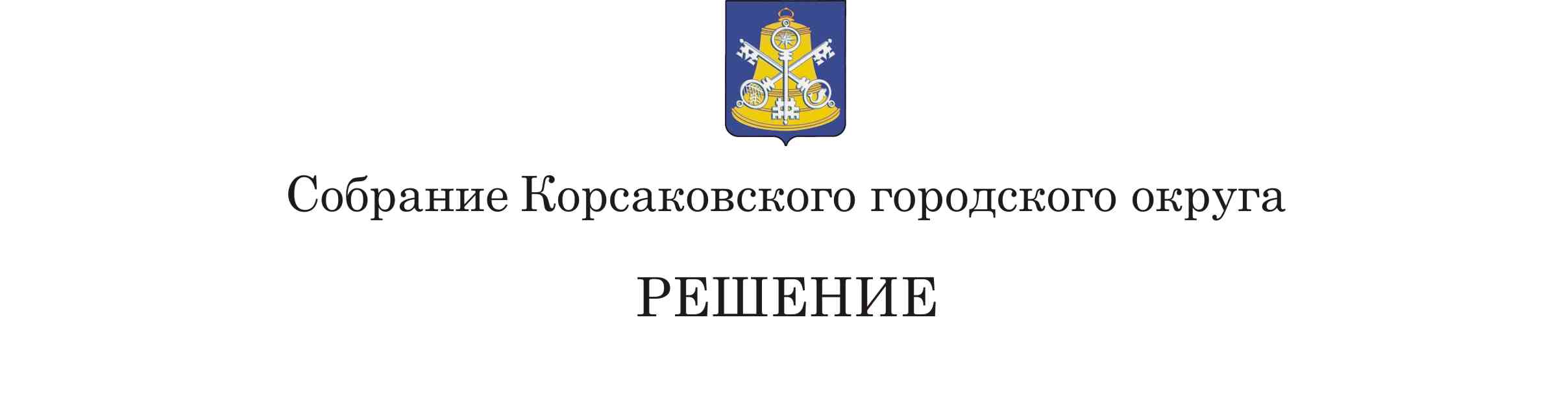 Принято     14.02.2019          №       59         .На     18 – м      заседании      6-го     созываВ соответствии с Федеральным законом от 21.12.2001 № 178-ФЗ «О приватизации государственного и муниципального имущества», статьями 27, 50 Устава муниципального образования «Корсаковский городской округ» Сахалинской области, решением Собрания Корсаковского городского округа от 29.11.2018 № 47 «Об утверждении структуры администрации Корсаковского городского округа» Собрание РЕШИЛО:1. Внести в Положение о приватизации муниципального имущества Корсаковского городского округа, утвержденное решением Собрания Корсаковского городского округа                      от 01.07.2010 № 13 (в редакции решений Собрания Корсаковского городского округа                    от 28.01.2016 № 80, от 25.05.2017 № 150, от 30.11.2017 № 12), (далее – Положение) следующее изменение:по тексту Положения слова «комитет», «комитет по управлению имуществом администрации Корсаковского городского округа» в соответствующих падежах заменить словами «департамент имущественных отношений администрации Корсаковского городского округа» в соответствующих падежах.	2. Установить, что действие настоящего решения распространяется на правоотношения, возникшие с 01.01.2019. 	3.    Опубликовать настоящее решение в газете «Восход».Председатель СобранияКорсаковского городского округа                                                                                 Л.Д. ХмызМэрКорсаковского городского округа                                                                            Т.В. Магинский О внесении изменения в решение Собрания Корсаковского городского округа                              от 01.07.2010 № 13 «Об утверждении Положения о приватизации муниципального имущества Корсаковского городского округа»